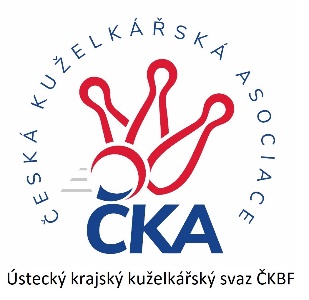       Z P R A V O D A J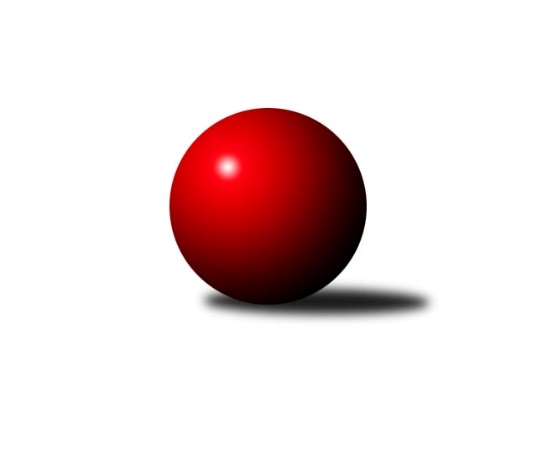 Č.22Ročník 2021/2022	9.4.2022Nejlepšího výkonu v tomto kole: 1697 dosáhlo družstvo: TJ Kovostroj Děčín COkresní přebor - skupina B 2021/2022Výsledky 22. kolaSouhrnný přehled výsledků:TJ Union Děčín	- TJ Teplice Letná C	6:0	1518:1366	6.5:1.5	5.4.TJ Kovostroj Děčín C	- TJ Teplice Letná D	6:0	1697:1512	7.0:1.0	7.4.TJ Lokomotiva Ústí n. L. D	- Sokol Roudnice nad Labem	5:1	1644:1568	6.0:2.0	7.4.TJ Kovostroj Děčín B	- Sokol Ústí n. L. C	5:1	1640:1541	6.0:2.0	8.4.Sokol Ústí n. L. B	- KO Česká Kamenice B	6:0	1603:1483	6.0:2.0	8.4.ASK Lovosice B	- SKK Bohušovice C	6:0	1545:1352	6.5:1.5	9.4.TJ Union Děčín	- TJ Kovostroj Děčín B	1.5:4.5	1470:1476	3.0:5.0	1.4.KO Česká Kamenice B	- TJ Lokomotiva Ústí n. L. D	4:2	1584:1556	5.0:3.0	5.4.Tabulka družstev:	1.	TJ Kovostroj Děčín C	22	17	0	5	98.0 : 34.0 	110.0 : 66.0 	 1580	34	2.	ASK Lovosice B	22	16	1	5	87.5 : 44.5 	110.0 : 66.0 	 1583	33	3.	TJ Kovostroj Děčín B	22	14	1	7	80.5 : 51.5 	104.0 : 72.0 	 1589	29	4.	TJ Union Děčín	22	14	0	8	79.5 : 52.5 	101.0 : 75.0 	 1522	28	5.	Sokol Ústí n. L. C	22	12	1	9	71.0 : 61.0 	88.5 : 87.5 	 1513	25	6.	TJ Lokomotiva Ústí n. L. D	22	12	0	10	69.5 : 62.5 	95.5 : 80.5 	 1549	24	7.	Sokol Roudnice nad Labem	22	11	0	11	68.0 : 64.0 	89.5 : 86.5 	 1544	22	8.	KO Česká Kamenice B	22	10	1	11	61.0 : 71.0 	91.0 : 85.0 	 1495	21	9.	Sokol Ústí n. L. B	22	9	1	12	61.0 : 71.0 	86.5 : 89.5 	 1507	19	10.	TJ Teplice Letná C	22	7	1	14	51.0 : 81.0 	68.5 : 107.5 	 1498	15	11.	TJ Teplice Letná D	22	4	0	18	32.0 : 100.0 	53.0 : 123.0 	 1369	8	12.	SKK Bohušovice C	22	2	2	18	33.0 : 99.0 	58.5 : 117.5 	 1418	6Podrobné výsledky kola:	 TJ Union Děčín	1518	6:0	1366	TJ Teplice Letná C	Petr Kumstát	 	 186 	 187 		373 	 2:0 	 317 	 	166 	 151		Eva Staňková	Václav Pavelka	 	 186 	 169 		355 	 1:1 	 343 	 	169 	 174		Jindřich Hruška	Jan Pecha	 	 193 	 198 		391 	 1.5:0.5 	 352 	 	193 	 159		Martin Soukup	Milan Pecha ml.	 	 206 	 193 		399 	 2:0 	 354 	 	178 	 176		Michal Horňákrozhodčí: Václav PavelkaNejlepší výkon utkání: 399 - Milan Pecha ml.	 TJ Kovostroj Děčín C	1697	6:0	1512	TJ Teplice Letná D	Ladislav Bírovka	 	 224 	 223 		447 	 2:0 	 411 	 	199 	 212		Ivan Králik	Jiří Vokřál	 	 207 	 220 		427 	 2:0 	 368 	 	177 	 191		Markéta Matějáková	Tomáš Mrázek	 	 229 	 240 		469 	 2:0 	 422 	 	207 	 215		Martin Lukeš	Jiří Houdek *1	 	 164 	 190 		354 	 1:1 	 311 	 	165 	 146		Jana Němečkovározhodčí: Jiří Houdekstřídání: *1 od 51. hodu Marie KokešováNejlepší výkon utkání: 469 - Tomáš Mrázek	 TJ Lokomotiva Ústí n. L. D	1644	5:1	1568	Sokol Roudnice nad Labem	Matěj Petýrek	 	 201 	 218 		419 	 2:0 	 393 	 	195 	 198		Vladimír Chrpa	Tomáš Kocman	 	 210 	 198 		408 	 2:0 	 371 	 	180 	 191		Alois Haluska	Tomáš Zahálka	 	 220 	 209 		429 	 2:0 	 383 	 	187 	 196		Radek Plicka	Kristýna Vorlická	 	 196 	 192 		388 	 0:2 	 421 	 	206 	 215		Petr Došekrozhodčí: Zdenek RamajzlNejlepší výkon utkání: 429 - Tomáš Zahálka	 TJ Kovostroj Děčín B	1640	5:1	1541	Sokol Ústí n. L. C	Miroslav Rejchrt	 	 213 	 213 		426 	 2:0 	 394 	 	200 	 194		Simona Puschová	Čestmír Dvořák	 	 203 	 198 		401 	 0:2 	 429 	 	230 	 199		Pavel Nováček	Petr Veselý	 	 194 	 182 		376 	 2:0 	 325 	 	162 	 163		Petr Šanda *1	Antonín Hrabě	 	 209 	 228 		437 	 2:0 	 393 	 	200 	 193		Jiří Kyralrozhodčí: Jiří Houdekstřídání: *1 od 51. hodu Jaroslav KunešNejlepší výkon utkání: 437 - Antonín Hrabě	 Sokol Ústí n. L. B	1603	6:0	1483	KO Česká Kamenice B	Vladimír Mihalík	 	 197 	 187 		384 	 1:1 	 376 	 	186 	 190		Jiří Malec	Milan Wundrawitz *1	 	 193 	 202 		395 	 2:0 	 354 	 	185 	 169		Eva Říhová	Eugen Šroff	 	 214 	 213 		427 	 2:0 	 366 	 	185 	 181		Olga Urbanová	Jiří Pulchart	 	 196 	 201 		397 	 1:1 	 387 	 	200 	 187		Jan Chvátalrozhodčí: Wundrawitz Milanstřídání: *1 od 51. hodu Pavel MihalíkNejlepší výkon utkání: 427 - Eugen Šroff	 ASK Lovosice B	1545	6:0	1352	SKK Bohušovice C	Tomáš Charvát	 	 223 	 201 		424 	 2:0 	 291 	 	144 	 147		Magdalena Šabatová *1	Pavel Klíž	 	 172 	 169 		341 	 2:0 	 323 	 	155 	 168		Sylva Vahalová	Petr Zalabák ml.	 	 181 	 208 		389 	 1:1 	 381 	 	163 	 218		Josef Devera ml.	Jaroslav Chot	 	 180 	 211 		391 	 1.5:0.5 	 357 	 	180 	 177		Luďka Maříkovározhodčí: Jaroslav Chotstřídání: *1 od 22. hodu Petr Prouza st.Nejlepší výkon utkání: 424 - Tomáš Charvát	 TJ Union Děčín	1470	1.5:4.5	1476	TJ Kovostroj Děčín B	Jan Pecha	 	 174 	 207 		381 	 1:1 	 358 	 	192 	 166		Miroslav Rejchrt	Václav Pavelka	 	 159 	 184 		343 	 0:2 	 370 	 	175 	 195		Petr Veselý	Petr Kumstát	 	 179 	 190 		369 	 1:1 	 371 	 	184 	 187		Čestmír Dvořák	Milan Pecha ml.	 	 183 	 194 		377 	 1:1 	 377 	 	194 	 183		Antonín Hraběrozhodčí: Václav PavelkaNejlepší výkon utkání: 381 - Jan Pecha	 KO Česká Kamenice B	1584	4:2	1556	TJ Lokomotiva Ústí n. L. D	Věra Šimečková	 	 221 	 213 		434 	 2:0 	 377 	 	165 	 212		Jaroslav Vorlický	Jiří Malec	 	 211 	 192 		403 	 2:0 	 347 	 	165 	 182		Kristýna Vorlická	Eva Říhová	 	 204 	 199 		403 	 1:1 	 406 	 	192 	 214		Matěj Petýrek	Jan Chvátal *1	 	 182 	 162 		344 	 0:2 	 426 	 	227 	 199		Josef Matoušekrozhodčí: Věra Šimečkovástřídání: *1 od 64. hodu Olga UrbanováNejlepší výkon utkání: 434 - Věra ŠimečkováPořadí jednotlivců:	jméno hráče	družstvo	celkem	plné	dorážka	chyby	poměr kuž.	Maximum	1.	Roman Slavík 	TJ Kovostroj Děčín C	424.56	292.1	132.4	5.8	8/9	(484)	2.	Ladislav Bírovka 	TJ Kovostroj Děčín C	418.60	284.4	134.2	5.8	8/9	(474)	3.	Petr Došek 	Sokol Roudnice nad Labem	415.06	289.5	125.6	8.5	9/9	(456)	4.	Tomáš Charvát 	ASK Lovosice B	411.08	290.7	120.3	9.0	8/9	(468)	5.	Jaroslav Chot 	ASK Lovosice B	410.83	290.8	120.0	7.3	9/9	(443)	6.	Miroslav Rejchrt 	TJ Kovostroj Děčín B	406.87	280.2	126.7	5.3	9/9	(465)	7.	Jiří Vokřál 	TJ Kovostroj Děčín C	405.64	285.1	120.5	7.4	7/9	(435)	8.	Martin Soukup 	TJ Teplice Letná C	405.56	278.5	127.1	7.8	8/9	(463)	9.	Filip Dítě 	TJ Union Děčín	404.12	284.3	119.8	8.8	7/9	(438)	10.	Antonín Hrabě 	TJ Kovostroj Děčín B	403.70	281.6	122.1	5.8	9/9	(447)	11.	Pavel Nováček 	Sokol Ústí n. L. C	402.12	283.7	118.4	7.4	9/9	(438)	12.	Josef Matoušek 	TJ Lokomotiva Ústí n. L. D	401.63	282.6	119.0	8.3	8/9	(426)	13.	Jan Chvátal 	KO Česká Kamenice B	394.24	285.2	109.0	11.0	9/9	(450)	14.	Matěj Petýrek 	TJ Lokomotiva Ústí n. L. D	394.07	279.7	114.4	9.8	6/9	(431)	15.	Jiří Jablonický 	TJ Kovostroj Děčín B	392.96	284.2	108.8	10.8	7/9	(433)	16.	Pavel Mihalík 	Sokol Ústí n. L. B	390.71	274.8	116.0	8.3	8/9	(433)	17.	Vladimír Mihalík 	Sokol Ústí n. L. B	388.47	275.9	112.6	11.6	8/9	(422)	18.	Jiří Kyral 	Sokol Ústí n. L. C	388.35	273.7	114.7	9.8	9/9	(443)	19.	Tomáš Mrázek 	TJ Kovostroj Děčín C	387.89	279.0	108.9	12.2	7/9	(469)	20.	Simona Puschová 	Sokol Ústí n. L. C	383.47	275.3	108.2	8.9	8/9	(398)	21.	Pavel Klíž 	ASK Lovosice B	381.66	269.6	112.1	9.9	7/9	(424)	22.	Michal Horňák 	TJ Teplice Letná C	381.08	267.8	113.3	10.6	8/9	(450)	23.	Jiří Pulchart 	Sokol Ústí n. L. B	380.61	266.6	114.0	9.5	7/9	(415)	24.	Jiří Malec 	KO Česká Kamenice B	379.82	272.2	107.6	11.4	9/9	(440)	25.	Jitka Sottnerová 	TJ Lokomotiva Ústí n. L. D	379.36	275.3	104.1	13.8	6/9	(402)	26.	Radek Plicka 	Sokol Roudnice nad Labem	378.48	279.1	99.4	12.1	6/9	(406)	27.	Petr Zalabák  ml.	ASK Lovosice B	378.09	267.9	110.2	11.3	9/9	(423)	28.	Kristýna Vorlická 	TJ Lokomotiva Ústí n. L. D	377.66	273.2	104.4	11.7	8/9	(412)	29.	Alois Haluska 	Sokol Roudnice nad Labem	377.15	267.9	109.2	9.9	8/9	(413)	30.	Martin Pokorný 	TJ Teplice Letná D	376.90	272.4	104.5	10.7	7/9	(447)	31.	Ivan Králik 	TJ Teplice Letná D	374.06	272.9	101.2	13.2	6/9	(426)	32.	Jaroslav Vorlický 	TJ Lokomotiva Ústí n. L. D	373.82	262.0	111.8	11.3	9/9	(455)	33.	Josef Kecher 	Sokol Roudnice nad Labem	372.08	269.2	102.9	12.3	7/9	(426)	34.	Luďka Maříková 	SKK Bohušovice C	371.13	265.4	105.7	13.1	8/9	(419)	35.	Vladimír Chrpa 	Sokol Roudnice nad Labem	370.77	265.4	105.4	12.8	8/9	(418)	36.	Václav Pavelka 	TJ Union Děčín	367.57	267.0	100.6	13.0	9/9	(395)	37.	Milan Wundrawitz 	Sokol Ústí n. L. B	365.73	267.1	98.7	14.7	9/9	(422)	38.	Eva Staňková 	TJ Teplice Letná C	357.93	259.8	98.2	13.8	8/9	(411)	39.	Markéta Matějáková 	TJ Teplice Letná D	354.34	257.4	96.9	13.4	7/9	(436)	40.	Olga Urbanová 	KO Česká Kamenice B	353.83	256.0	97.9	13.2	7/9	(423)	41.	Jindřich Hruška 	TJ Teplice Letná C	353.00	256.1	96.9	14.0	9/9	(398)	42.	Aleš Glaser 	KO Česká Kamenice B	352.75	257.4	95.3	15.1	6/9	(377)	43.	Sabina Dudešková 	TJ Teplice Letná C	351.47	263.4	88.1	17.4	6/9	(389)	44.	Jana Němečková 	TJ Teplice Letná D	341.66	247.4	94.3	15.9	9/9	(398)	45.	Magdalena Šabatová 	SKK Bohušovice C	339.21	250.0	89.2	16.2	9/9	(370)	46.	Sylva Vahalová 	SKK Bohušovice C	331.83	244.0	87.9	15.4	7/9	(379)		Tomáš Zahálka 	TJ Lokomotiva Ústí n. L. D	429.90	299.9	130.1	6.1	4/9	(454)		Jan Brhlík  st.	TJ Teplice Letná C	425.00	289.9	135.1	8.2	3/9	(443)		Jaroslav Ondráček 	ASK Lovosice B	423.27	299.6	123.6	6.6	5/9	(459)		Zdeněk Šimáček 	Sokol Roudnice nad Labem	419.33	290.2	129.1	5.9	3/9	(450)		Ondřej Šimsa 	TJ Teplice Letná C	419.00	303.0	116.0	10.0	1/9	(419)		Věra Šimečková 	KO Česká Kamenice B	413.35	282.5	130.9	7.8	4/9	(453)		Josef Devera  ml.	SKK Bohušovice C	401.17	279.9	121.3	7.4	4/9	(438)		Petr Kumstát 	TJ Union Děčín	398.54	282.2	116.4	10.4	4/9	(429)		Martin Lukeš 	TJ Teplice Letná D	397.33	280.9	116.4	10.0	3/9	(429)		Martin Dítě 	TJ Union Děčín	396.79	281.8	114.9	8.3	5/9	(444)		Čestmír Dvořák 	TJ Kovostroj Děčín B	396.46	281.1	115.4	10.8	4/9	(445)		Jana Sobotková 	TJ Kovostroj Děčín B	394.94	289.5	105.4	11.7	5/9	(442)		Jan Pecha 	TJ Union Děčín	389.72	277.4	112.4	9.0	5/9	(413)		Milan Pecha  ml.	TJ Union Děčín	387.90	283.6	104.3	12.2	5/9	(408)		Emilie Nováková 	TJ Kovostroj Děčín B	380.00	284.0	96.0	12.0	1/9	(380)		Petr Veselý 	TJ Kovostroj Děčín B	376.73	270.4	106.3	10.1	5/9	(394)		Karel Zatočil 	Sokol Ústí n. L. C	373.30	277.5	95.9	14.2	4/9	(425)		Eva Říhová 	KO Česká Kamenice B	372.90	266.1	106.8	9.3	5/9	(404)		Tomáš Kocman 	TJ Lokomotiva Ústí n. L. D	372.40	268.8	103.6	12.5	2/9	(408)		Miroslav Král 	KO Česká Kamenice B	370.33	261.7	108.7	13.0	1/9	(384)		Jiří Houdek 	TJ Kovostroj Děčín C	367.17	266.0	101.2	13.8	1/9	(382)		Milan Pecha  st.	TJ Union Děčín	367.00	270.0	97.0	13.0	1/9	(367)		Eugen Šroff 	Sokol Ústí n. L. B	363.63	270.1	93.5	14.1	5/9	(427)		Tereza Brožková 	SKK Bohušovice C	360.93	258.1	102.8	13.5	5/9	(395)		Marie Kokešová 	TJ Kovostroj Děčín C	355.20	261.2	94.0	15.7	5/9	(409)		Jaroslav Kuneš 	Sokol Ústí n. L. C	353.22	263.8	89.4	14.7	3/9	(384)		Petr Šanda 	Sokol Ústí n. L. C	351.33	247.4	104.0	14.6	5/9	(405)		Petr Prouza  st.	SKK Bohušovice C	350.00	261.4	88.6	16.4	3/9	(369)		Petr Prouza  ml.	SKK Bohušovice C	347.00	255.5	91.5	16.0	2/9	(359)		Markéta Semerádová 	SKK Bohušovice C	346.50	239.8	106.7	13.0	3/9	(379)		Pavel Wágner 	ASK Lovosice B	343.19	244.6	98.6	13.2	4/9	(378)		Sára Fouknerová 	Sokol Ústí n. L. B	340.00	269.0	71.0	25.0	1/9	(340)		Kamil Navrátil 	TJ Union Děčín	331.00	244.0	87.0	14.0	1/9	(331)		Jan Baco 	TJ Union Děčín	328.00	235.3	92.7	16.7	5/9	(345)		Zdeněk Štětka 	TJ Union Děčín	314.00	234.0	80.0	13.0	1/9	(314)		Radek Šupol 	TJ Teplice Letná D	306.25	226.8	79.5	21.0	4/9	(353)		Libor Hekerle 	KO Česká Kamenice B	293.00	206.3	86.7	12.0	3/9	(405)		Karel Šrámek 	TJ Teplice Letná D	291.88	220.6	71.3	25.3	2/9	(315)		Jana Jarošová 	TJ Teplice Letná D	275.43	197.4	78.0	23.6	5/9	(356)		František Mourek 	TJ Union Děčín	268.00	197.0	71.0	24.0	1/9	(268)		Marie Čiháková 	TJ Kovostroj Děčín C	247.00	184.0	63.0	22.0	1/9	(247)Sportovně technické informace:Starty náhradníků:registrační číslo	jméno a příjmení 	datum startu 	družstvo	číslo startu
Hráči dopsaní na soupisku:registrační číslo	jméno a příjmení 	datum startu 	družstvo	Program dalšího kola:Nejlepší šestka kola - absolutněNejlepší šestka kola - absolutněNejlepší šestka kola - absolutněNejlepší šestka kola - absolutněNejlepší šestka kola - dle průměru kuželenNejlepší šestka kola - dle průměru kuželenNejlepší šestka kola - dle průměru kuželenNejlepší šestka kola - dle průměru kuželenNejlepší šestka kola - dle průměru kuželenPočetJménoNázev týmuVýkonPočetJménoNázev týmuPrůměr (%)Výkon4xTomáš MrázekKovostroj C4692xTomáš MrázekKovostroj C117.2746912xLadislav BírovkaKovostroj C4471xEugen ŠroffSok. Ústí B114.864276xAntonín HraběKovostroj B4378xTomáš CharvátLovosice B113.264246xTomáš ZahálkaLok. Ústí n/L. D4293xMilan Pecha ml.Union Děčín111.983993xPavel NováčekSok. Ústí C42911xLadislav BírovkaKovostroj C111.774471xEugen ŠroffSok. Ústí B4272xJan PechaUnion Děčín109.73391